Time To Submit Your Creation To The Bigger Picture!
Name: 
Address:Name of creation: Chosen theme: My Bigger Picture Story Statement: Please tell us about your Bigger Picture creation. (We’d love to hear your reason(s) for joining The Bigger Picture; your reason(s) for choosing your theme; how you felt when you were creating your work; what you would like others to consider/experience while viewing your creation; or anything else you’d like to tell us about): Permissions
By sending us your creation and your My Bigger Picture Story you are giving your permission for The Starfish Collaborative to add your creation and story to The Bigger Picture online collage that will be unveiled on Monday 5th October 2020. The only personal information that will be disclosed with your contribution will be your first name. The Bigger Picture is a Creative Health Alliance project funded by Warwickshire County Council who will support us in promoting The Bigger Picture.
Equality & Diversity Our aim at The Starfish Collaborative is that The Bigger Picture will be truly representative of all sections of our community.As part of our monitoring processes we would really appreciate you completing the questions below. Please note you are under no obligation to fill in any details, but the information you do provide will help us to monitor if we are reaching as many people as possible and enabling fair representation.The information you enter on this form is confidential and anonymous, and will be used for monitoring purposes only.Gender   Man  🗆	   Woman 🗆   Intersex 🗆 Non-binary 🗆 Prefer not to say 🗆 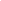 If you prefer to use your own term, please specify here: Are you married or in a civil partnership?   Yes 🗆	No  🗆   Prefer not to say 🗆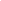 Age	16-24	🗆	25-29	🗆	30-34	🗆 	35-39	🗆	40-44	🗆    45-49	🗆	50-54	🗆	55-59	🗆	60-64	🗆	65+	🗆     Prefer not to say   🗆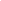 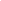 What is your ethnicity?Ethnic origin is not about nationality, place of birth or citizenship. It is about the group to which you perceive you belong. Please tick the appropriate boxWhiteEnglish  🗆	    Welsh 🗆     Scottish  🗆   Northern Irish  🗆    Irish 🗆British   🗆    Gypsy or Irish Traveller 🗆   Prefer not to say  🗆Any other white background, please write in:  Mixed/multiple ethnic groupsWhite and Black Caribbean	 🗆	White and Black African 🗆      White and Asian 🗆	    Prefer not to say 🗆    Any other mixed background, please specify:    Asian/Asian BritishIndian   🗆	   Pakistani  🗆      Bangladeshi  🗆	   Chinese  🗆   Prefer not to say 🗆    Any other Asian background, please specify:  		Black/ African/ Caribbean/ Black BritishAfrican  🗆	    Caribbean	🗆     Prefer not to say 🗆    Any other Black/African/Caribbean background, please specify:   Other ethnic groupArab	 🗆	Prefer not to say 🗆    Any other ethnic group, please specify: 
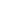 Do you consider yourself to have a disability or health condition or learning difference?   Yes 🗆	 No 🗆	   Prefer not to say 🗆Please tell us more about this if you are comfortable to do so - 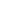 What is your sexual orientation?Heterosexual 🗆	   Gay 🗆      Lesbian  🗆     Bisexual  🗆Prefer not to say  🗆     If you prefer to use your own term, please specify here:  	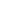 Can we stay in touch?
If you’re happy to hear from us about future Starfish Collaborative projects (we promise not to send you mountains of emails!) please check this box:  🗆 Please return completed forms to jess@thestarfishcollaborative.co.uk Thank you for becoming an important part of The Bigger Picture! ~